Could I Have This Dance?Wayland Holyfield and Bob House 1980 (as recorded by Anne Murray)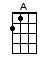 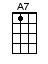 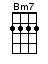 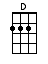 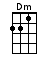 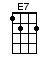 INTRO:  / 1 2 3 / 1 2 3 / [A] / [A7] / [D] / [E7]  I’ll [A] always re-[A7]member, the [D] song they were [E7] playingThe [D] first time we [E7] danced and I [A] knew [E7] As we [A] swayed to the [A7] music and [D] held to each [E7] other[D] I fell in [E7] love with [A] you [E7]CHORUS:Could [A] I have this [A7] dance, for the [D] rest of my life?Would [E7] you be my partner [D] every [E7] night?[A] When we’re to-[A7]gether, it [D] feels so [Dm] rightCould [A] I have this dance, for the [E7] rest of my [A] life? [E7] I’ll [A] always re-[A7]member [D] that magic [E7] momentWhen [D] I held you [E7] close to [A] me [E7] As [A] we moved to-[A7]gether [D] I knew for-[E7]ever[D] You’re all I’ll [E7] ever [A] need [E7]CHORUS:Could [A] I have this [A7] dance, for the [D] rest of my life?Would [E7] you be my partner [D] every [E7] night?[A] When we’re to-[A7]gether, it [D] feels so [Dm] rightCould [A] I have this dance, for the [E7] rest of my [A] life? [E7]Could [A] I have this [A7] dance, for the [D] rest of my life?Would [E7] you be my partner [D] every [E7] night?[A] When we’re to-[A7]gether, it [D] feels so [Dm] rightCould [A] I have this dance, for the [E7] rest… [E7] of my [A] life? [A] / [Bm7] / [E7] / [A]www.bytownukulele.ca